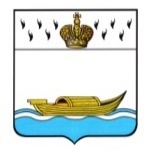 АДМИНИСТРАЦИЯВышневолоцкого городского округаПостановлениеот 09.02.2024                                                                                                  № 52г. Вышний ВолочекО внесении изменений в постановление  Администрации Вышневолоцкого   городского округа Тверской области                                                                          от 18.08.2021 № 205 «Об утверждении   Порядка предоставления помещений для   проведения встреч депутатов с избирателями,                                          определении специально отведенных мест, перечня помещенийдля проведения встреч   депутатов с избирателями»В целях приведения постановления   Администрации Вышневолоцкого                                                                   городского округа Тверской области  от 18.08.2021 № 205 «Об утверждении                                                               Порядка предоставления помещений для  проведения встреч депутатов             с избирателями, определении специально отведенных мест, перечня помещений для проведения встреч  депутатов с избирателями» в соответствие с федеральным законодательством, Администрация Вышневолоцкого городского округа постановляет:									 1. Внести в постановление Администрации Вышневолоцкого                                                                   городского округа Тверской области  от 18.08.2021 № 205 «Об утверждении                                                               Порядка предоставления помещений для  проведения встреч депутатов             с избирателями, определении специально отведенных мест, перечня помещений для проведения встреч  депутатов с избирателями»  изменение, изложив преамбулу в следующей редакции: 						«В соответствии с частью 7 статьи 8 Федерального закона от 08.05.1994 № 3-ФЗ «О статусе сенатора Российской Федерации и статусе депутата Государственной Думы Федерального Собрания Российской Федерации», частью 6 статьи 17 Федерального закона от 21.12.2021 № 414-ФЗ «Об общих принципах организации публичной власти в субъектах Российской Федерации», частью 5.3 статьи 40 Федерального закона от 06.10.2003      № 131-ФЗ «Об общих принципах организации местного самоуправления           в Российской Федерации», руководствуясь Уставом Вышневолоцкого городского округа Тверской области,».2. Настоящее постановление вступает в силу со дня подписания             и подлежит официальному опубликованию в газете «Вышневолоцкая правда» и размещению на официальном сайте муниципального образования Вышневолоцкий городской округ Тверской области в информационно-телекоммуникационной сети Интернет.ГлаваВышневолоцкого городского округа                                                   Н.П. Рощина